Автономная некоммерческая организация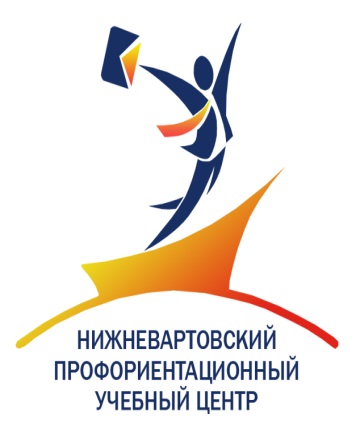 дополнительного профессионального образования          «Нижневартовский профориентационной учебный центр»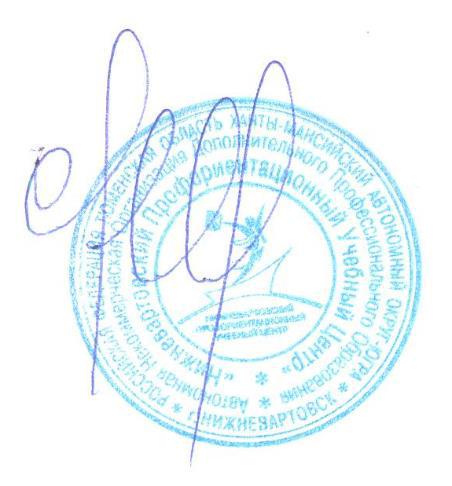 «Утверждаю»Директор АНО ДПО «НПУЦ»________________ Рябова О.П.2018   г.ПОЛОЖЕНИЕ«О содержании и оформлении дополнительной профессиональной программы»Общие положенияСодержание дополнительной профессиональной программы определяется образовательной программой, при разработке которой учитываются профессиональные стандарты, квалификационные требования, указанные в квалификационных справочниках по соответствующим должностям, профессиям и специальностям. 1.1 Программы профессиональной переподготовки разрабатываются на основании установленных квалификационных требований. Профессиональных стандартов и требования соответствующих ФГОС среднего профессионального и (или) высшего образования к результатам освоения образовательных программ.1.2 Нормативно-методические основы разработки дополнительных профессиональных программ с учетом требований профессиональных стандартов представлены в следующих документах:–  Трудовой кодекс Российской Федерации от 30.12.2001 №197-ФЗ;– Федеральный закон от 29.12.2012 №273 ФЗ «Об образовании в Российской Федерации»;– Постановление Правительства РФ от 22.01.2013 №23 «О Правилах разработки, утверждения и применения профессиональных стандартов»;– Приказ Минтруда России от 12.04.2013 №148н «Об утверждении уровней квалификаций в целях разработки проектов профессиональных стандартов»;– Приказ Минтруда России от 29.04.2013 №170н «Об утверждении методических рекомендаций по разработке профессионального стандарта»;– Приказ Минобрнауки России от 01.07.2013 «499 «Об утверждении Порядка организации и осуществления образовательной деятельности по дополнительным профессиональным программам».1.3 Структура дополнительной профессиональной программы в соответствии с пунктом 9 статьи 2 Федерального закона от 29 декабря 2012 г. №273-ФЗ «Об образовании в Российской Федерации» включает: цель; планируемые результаты обучения; учебный план; календарный учебный график; рабочие программы учебных предметов, курсов, дисциплин (модулей); организационно-педагогические условия; формы аттестации; оценочные материалы и иные компоненты.1.4	Основные определения:Профессиональный стандарт - характеристика квалификации, необходимой работнику для осуществления определенного вида профессиональной деятельности.Вид профессиональной деятельности – совокупность обобщённых трудовых функций, имеющих близкий характер, результаты и условия труда.Обобщённая трудовая функция – совокупность связанных между собой трудовых функций, сложившихся в результате разделения труда в конкретном производственном или (бизнес-) процессе.Трудовая функция – система трудовых действий в рамках обобщённой трудовой функции.Трудовое действие – процесс взаимодействия работника с предметом труда, при котором достигается определенная задача.Компетенция – динамическая комбинация знаний и умений, способность их применения для успешной профессиональной деятельности.Основные обозначения, сокращения:ВО – высшее образование;ДПП – дополнительная профессиональная программа;ОК – общие (общекультурные) компетенции;ОПК – общепрофессиональные компетенции;ОПОП – основные профессиональные образовательные программы;ОС – образовательный стандарт;ОТФ – обобщённая трудовая функция;ПК – профессиональные компетенции;ПС – профессиональный стандарт;ПСК – профессионально-специализированные компетенции; СПО – среднее профессиональное образование;ТФ – трудовая функция;УК – универсальная компетенция;ФГОС – федеральный государственный образовательный стандарт.1.5 Для разработки ДПП с учетом требований профессиональных стандартов в группу разработчиков наряду с педагогическими работниками включаются представители работодателей и(или) иных заказчиков (потребителей) образовательных услуг ДПО.1.6 Локальные нормативные акты, регламентирующие работы дополнительного образования в АНО ДПО «НПУЦ» находятся в открытом доступе на сайте АНО ДПО «НПУЦ» wwwnko86.ru2 Содержание дополнительных профессиональных программ повышения квалификации2.1 Реализация программы повышения квалификации направлена на совершенствование и (или) получение новой компетенции, необходимой для профессиональной деятельности, и (или) повышение профессионального уровня в рамках имеющейся квалификации структуре программы повышения квалификации представлено описание перечня профессиональных компетенций в рамках имеющейся квалификации, качественное изменение которых осуществляется в результате обучения.2.2 Структура дополнительных профессиональных программ повышения квалификации имеет вид: цель реализации образовательной программы;планируемые результаты обучения, включая описание перечня профессиональных компетенций в рамках имеющейся квалификации, качественное изменение которых осуществляется в результате реализации образовательной программы; содержание программы, включающее: учебный план, календарно-учебный график, рабочие программы предметов, курсов, дисциплин (модулей); формы аттестации и оценочные материалы; организационно-педагогические условия;и иные компоненты.2.3 Содержание разделов образовательной программы повышение квалификации.Квалификация, в рамках которой осуществляется повышение квалификации, определяется действующим профессиональным стандартом, что отражается в образовательной программе.Целью реализации дополнительной профессиональной программы повышения квалификации является осуществление образовательной деятельности, направленной на совершенствование и (или) получение новой компетенции(ий), необходимой для профессиональной деятельности, и (или) повышение профессионального уровня в рамках имеющейся квалификации.В разделе «Цель и планируемые результаты обучения» прописываются компетенции, качественное изменение которых осуществляется в результате реализации программы. Формируются количественные или качественные критерии для оценки уровня формирования этих компетенций. Критерии формируются на основе знаний, умений, опыта необходимых для выполнения трудовых функций.Учебный  план дополнительной профессиональной программы повышения квалификации определяет перечень, трудоемкость, последовательность и распределение учебных предметов, курсов, дисциплин (модулей), практик и иных видов учебной деятельности обучающихся, а также указания видов аттестации.Календарный учебный график уточняет дату, время и место проведение занятий по дополнительной профессиональной программе. График формируется и утверждается непосредственно перед началом занятий.Рабочие программы дисциплин (модулей) определяют дисциплинарное содержание дополнительной профессиональной программы, указывают логическую связь между результатами обучения и развиваемыми компетенциями и отражают получаемые знания, умения и опыт, необходимые для выполнения трудовых функций, приведенных в соответствующих разделах профессиональных стандартов.В разделе «Формы аттестации и оценочные материалы» дается описание процедуры итоговой аттестации (при наличии промежуточной) и используемых контрольно-измерительных материалов (письменная или устная форма экзамена, собеседование, тестирование, подготовка реферата и т.д.). Так же предоставляется перечень вопросов, выносимых на аттестацию в форме зачет, экзамена, собеседования или тестирования, рекомендуемые темы рефератов; заполняется паспорт комплекта оценочных средств. В разделе «Организационно-педагогические условия» предоставляется следующая информация:Требования к квалификации педагогических кадров, представителей предприятий и организаций, обеспечивающих реализацию образовательного процесса.Здесь указываются требования к образованию педагогических и иных работников, а также (при наличии) требования к освоению ими дополнительных программ, опыту работы в области профессиональной деятельности, соответствующей направленности ДПП.Требования к материально-техническим условиям.Приводится перечень кабинетов, лабораторий, мастерских, тренажёров и др., обеспечивающих проведение всех предусмотренных видов занятий.Требования к информационным и учебно-методическим условиям. Приводятся требования к информационно-коммуникационным ресурсам,обеспеченности учебными, учебно-методическими, справочными 	и инымипечатными и(или) электронными изданиями, учебно-методической документацией и другими материалами.Общие требования к организации образовательного процесса.Описываются условия проведения занятий, используемые образовательные технологии, консультационной помощи обучающимся и т.п. Шаблон дополнительной профессиональной программы повышения квалификации представлен в Приложении 1.3 Содержание дополнительных профессиональных программ профессиональной переподготовки3.1 Реализация программы профессиональной переподготовки направлена на получение компетенции, необходимой для выполнения нового вида профессиональной деятельности, приобретение новой квалификации. Для их определения может использоваться ПС.3.2. Программы профессиональной переподготовки разрабатываются на основании установленных требований, профессиональных стандартов и требований соответствующих федеральных государственных образовательных стандартов среднего профессионального и (или) высшего образования к результатам освоения образовательных программ. В рамках программы профессиональной переподготовки слушатель может быть подготовлен к выполнению одной ОТФ, отвечающей присваиваемой квалификации, или освоить соответствующие ей компетенции.3.3 В соответствии с требованиями в структуре программы профессиональной переподготовки представлены: характеристика новой квалификации и связанных с ней видов профессиональной деятельности, трудовых функций и (или) уровней квалификации; характеристика компетенций, подлежащих совершенствованию, и (или) перечень новых компетенций, формирующихся в результате освоения программы.3.4 Дополнительные профессиональные программы профессиональной переподготовки имеют структуру: цель реализации образовательной программы;характеристика новой квалификации и связанных с ней видов профессиональной деятельности;планируемые результаты обучения (включая характеристику компетенции, подлежащей совершенствованию, и (или) перечень новых компетенций, формирующихся в результате освоения программы; учебный план; календарный учебный график; рабочие программы учебных предметов, курсов, дисциплин (модулей);формы аттестации и оценочные материалы; организационно-педагогические условия;и иные компоненты.3.5 Содержание разделов образовательной программы профессиональной переподготовки.Целью реализации дополнительной профессиональной программы профессиональной переподготовки является получение слушателем новой квалификации, дающей право на ведение новой деятельности.Раздел «Цель реализации дополнительной профессиональной программы» включает в себя Характеристику новой квалификации, которая определяется требованиями соответствующего действующего профессионального стандарта и Планируемые результаты обучения, которые включает в себя характеристику компетенций, подлежащих совершенствованию, и (или) перечень новых компетенций, формирующихся в результате освоения программы. В этом разделе также формулируются количественные и качественные критерии для оценки уровня формирования этих компетенций.Учебный план дополнительной профессиональной программы профессиональной переподготовки определяет перечень, трудоемкость, последовательность распределение учебных предметов, курсов, дисциплин (модулей), практик и иных видов учебной деятельности обучающихся и указание видов аттестации.Календарный учебный график отражает периоды теоретических занятий, практик, процедур промежуточной и итоговой аттестации и т.д.Рабочие программы определяют дисциплинарное содержание дополнительной профессиональной программы профессиональной переподготовки. В рабочих программах указывается логическая связь между результатами обучения и приобретаемыми новыми компетенциями и отражается получаемые знания, умения и навыки.Содержание раздела «Формы аттестации и оценочные материалы» отражает описание процедур текущей, промежуточной и итоговой аттестации обучающихся. В разделе приведены конкретные формы и этапы текущего и промежуточного контроля знаний, умений и навыков; сведения об оценочных средствах, включающие типовые задания, контрольные работы, тесты и методы контроля, позволяющие оценить знания, умения и уровень приобретенных компетенций, заполняется паспорт комплекта оценочных средств. В разделе «Организационно-педагогические условия» предоставляется следующая информация:Требования к квалификации педагогических кадров, представителей предприятий и организаций, обеспечивающих реализацию образовательного процесса.Указываются требования к образованию педагогических и иных работников, а также (при наличии) требования к освоению ими дополнительных программ, опыту работы в области профессиональной деятельности, соответствующей направленности ДПП.Требования к материально-техническим условиям.Приводится перечень кабинетов, лабораторий, мастерских, тренажёров и др., обеспечивающих проведение всех предусмотренных видов занятий.Требования к информационным и учебно-методическим условиям. Приводятся требования к информационно-коммуникационным ресурсам, обеспеченности учебными, учебно-методическими,справочными и иными печатными и(или) электронными изданиями, учебно-методической документацией и другими материалами.Общие требования к организации образовательного процесса. Описываются условия проведения занятий, используемые образовательные технологии, консультационной помощи обучающимся и т.п.Шаблон дополнительной профессиональной программы профессиональной переподготовки представлен в Приложении 2.4 Экспертиза дополнительной профессиональной программыДанный шаг позволяет обеспечить качество ДПП за счет ее оценки всеми участниками образовательного процесса. К экспертизе привлекаются:– представители работодателей и объединений работодателей для оценки соответствия заявленных результатов освоению программы требованиям профессиональных стандартов; слушателей, осваивающих дополнительные профессиональные программы, или выпускников этих программ для отражения мнения непосредственного потребителя образовательных услуг;– педагогов, принимающих участие в реализации образовательной программы для оценки ее дидактической целесообразности.АНО ДПО «НПУЦ» разрабатывает образовательную программу дополнительного профессионального образования (далее – ОП ДПО) в форме комплекта документов, который обновляется с учетом развития науки, культуры, экономики, техники, технологий и социальной сферы.Утверждается ОП ДПО приказом директора.На титульном листе ОП ДПО ставится подпись директора АНО ДПО «НПУЦ» и проставляется печать с оттиском организации.Утвержденная ОП ДПО на бумажном носителе и в электронном виде хранится в ОДО.Утвержденная ОП ДПО в электронном виде размещается на сайте АНО ДПО «НПУЦ».(титульный лист)При внесении изменений в любой компонент ОП ДПО создается «Лист изменений» и ОП ДПО переутверждается в АНО ДПО «НПУЦ».Приложение 1Шаблон дополнительной профессиональной программы повышенияквалификацииАвтономная некоммерческая организациядополнительного профессионального образования          «Нижневартовский профориентационной учебный центр»«Утверждаю»Директор АНО ДПО «НПУЦ»________________ Рябова О.П.20   г.Дополнительная профессиональная программа повышения квалификации«_______________________________________»Нижневартовск 2018ЦЕЛЬ И ПЛАНИРУЕМЫЕ РЕЗУЛЬТАТЫ ОБУЧЕНИЯ Программа направлена на основание (совершенствование) следующих профессиональных компетенцийИногда вид деятельности определить сложно или невозможно, в таком случае соответствующий столбец опускается.Если осуществляется совершенствование компетенций и прирост выражается в приобретении практического опыта и(или) умений и знаний, во втором столбце необходимо указать «имеющиеся компетенции». Если осваиваются новые компетенции во втором столбце необходимо указать «осваиваемые компетенции».Программа направлена на освоение (совершенствование) следующих общепрофессиональных компетенций и(или) общих (общекультурных) компетенций или универсальных компетенций (при наличии) ____________УЧЕБНЫЙ ПЛАНДополнительной профессиональной программы повышения квалификации«____________________________________________»Трудоемкость программы:Срок обучения:Форма обучения:КАЛЕНДАРНЫЙ УЧЕБНЫЙ ГРАФИКДополнительная профессиональная программа повышения квалификацииНачальник учебного отдела дополнительного образованияРАБОЧАЯ ПРОГРАММА ПО ДОПОЛНИТЕЛЬНОЙ ПРОФЕССИОНАЛЬНОЙ ПРОГРАММЕ ПОВЫШЕНИЯ КВАЛИФИКАЦИИ «_______________________»АТТЕСТАЦИЯ И ОЦЕНОЧНЫЕ МАТЕРИАЛЫ Форма итоговой аттестации – Форма контроля:ОРГАНИЗАЦИОННЫЕ ПЕДАГОГИЧЕСКИЕ УСЛОВИЯ№ п/пНазвание дисциплинтрудоёмкостьтрудоёмкостьтрудоёмкостьОбъем аудиторныхОбъем аудиторныхОбъем аудиторныхФорма итогового контроляВ зачетных единицахВ часахвсеголекциипрактическиеВнеаудиторная работа«______»ДатаВремяДисциплинаПреподавательАудиторияРезультатыДолженТемы и видыДолжен знатьТемы(освоенныеуметьзанятийтеоретическойкомпетенции)частиобучения